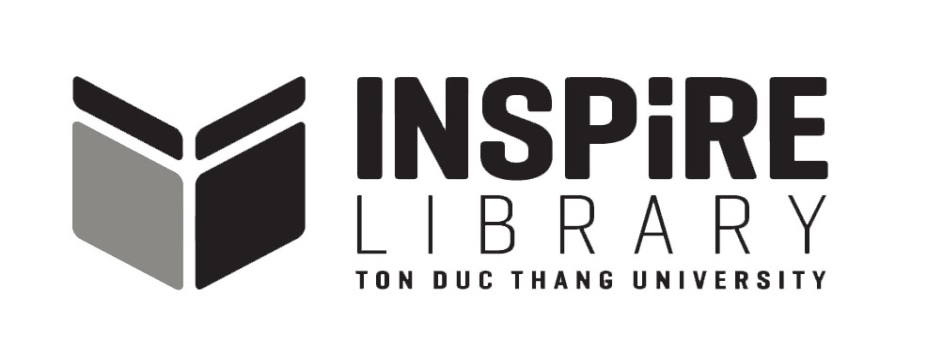 BÀI KIỂM TRA VỀ KỸ NĂNG SỬ DỤNG THƯ VIỆN(Dành cho viên chức hành chính)Yêu cầu: Làm bài trên Microsoft Word, bài làm được lưu theo cấu trúc “Ngày.tháng kiểm tra_Tên_Đơn vị”. Vd: 3.7_TruongThiNgocMai_ThuVienKết quả làm bài đạt từ 80% trở lên được tính là “ĐẠT”Câu 1: Thời gian mở cửa các tầng chính của Thư viện Truyền cảm hứng: 	07:30 tất cả các ngày trong tuần	08:00 tất cả các ngày trong tuần	07:30 từ thứ Hai đến thứ Sáu	08:00 từ thứ Hai đến thứ SáuCâu 2: Thời gian đóng cửa các tầng chính của Thư viện Truyền cảm hứng: 	20:00 tất cả các ngày trong tuần	20:00 từ thứ Hai đến thứ Sáu ; 17:00 vào thứ Bảy, Chủ nhật	17:00 tất cả các ngày trong tuần	19:00 từ thứ Hai đến thứ Sáu ; 17:00 vào thứ Bảy, Chủ nhậtCâu 3: Thầy (Cô) vui lòng cho biết các chính sách đối với tài liệu cho mượn về?Trả lời:Số tài liệu được mượn tối đa mỗi lượt: 	cuốnThời gian mượn tối đa mỗi lượt: 	ngàySố lần được gia hạn cho mỗi quyển sách:	lầnSố ngày được gia hạn cho mỗi quyển sách: 	ngàySố tiền phạt trễ hạn cho mỗi quyển sách: 	VNĐ/cuốn/ngày	Câu 4: Thầy/Cô vui lòng truy cập vào Website của Thư viện (http://lib.tdtu.edu.vn), nhấp chọn vào tính năng Tìm kiếm (search) trên giao diện chính của Cổng thông tin, đăng nhập tài khoản sử dụng Thư viện bằng tài khoản mẫu*.  và trả lời các câu hỏi sau:Thầy/Cô tìm kiếm tài liệu với từ khóa chính xác là “hành vi tổ chức” trong thẻ tìm tất cả (All) và dùng phím Print Scn để chụp lại màn hình hiển thị kết quả và dán vào bên dướiTừ kết quả tìm kiếm câu 4a, Thầy/Cô vui lòng chọn một tài liệu in (print resources) bất kỳ, và trả lời các câu hỏi sau:Số barcode của tài liệu:Mã xếp giá của tài liệu:Tên kho của tài liệu: Tài liệu được đặt ở tầng nào:Chính sách của tài liệu:Từ kết quả tìm kiếm câu 4a, Thầy/Cô vui lòng chọn một tài liệu số/tài liệu điện tử (Digital Resources/Online E-Resources) bất kỳ,  mở xem toàn văn tài liệu và dùng phím Print Scn để chụp lại màn hình hiển thị kết quả và dán vào bên dướiCâu 5: Các ý kiến đóng góp của Thầy/Cô: * Thầy/Cô vui lòng gửi email về địa chỉ nguyenthithuyduong@tdt.edu.vn  để lấy tài khoản mẫu và gửi bài sau khi hoàn thành bài kiểm tra kỹ năng sử dụng thư viện.Thư viện chân thành cảm ơn Thầy/Cô đã tham gia lớp hướng dẫn sử dụng Thư viện.